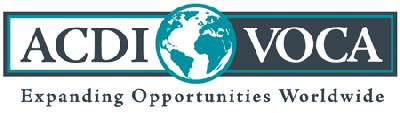 Дата:		Кому:		Предмет:	Проект USAID “Конкурентное предприятие” (ПКП или “проект”) - это пятилетняя инициатива, направленная на повышение уровня доходов домохозяйств Кыргызстана путем создания рабочих мест и возможностей для обеспечения источников заработка среди малых и средних предприятий (МСП). Путем ускорения инклюзивного, рыночного роста проект повышает конкурентоспособность МСП Кыргызстана, облегчает их доступ к рынкам, стимулирует инвестиции, создает возможности для женщин и молодежи и улучшает бизнес-среду.Для улучшения благоприятного делового климата ПКП содействует диалогу между органами Правительства Кыргызской Республики и частным сектором, включая бизнес-ассоциации, отраслевых представителей и другие учреждения. Укрепление благоприятных условий для развития частного сектора может привести к более прочной формальной экономике, расширению доступа к капиталу, увеличению инноваций и достижений в бизнесе за счет технологий, инвестиций и инноваций, а также увеличению торговли с региональными и международными рынками. Цель ЗаданияТермины "креативные индустрии" или "креативная экономика", далее - КЭ) начали использоваться около двадцати лет назад для описания целого ряда видов деятельности, некоторые из которых являются одними из самых древних в истории, а некоторые появились только с появлением цифровых технологий. В некоторых странах определения тесно связаны с искусством и культурой. В других странах существуют более широкие определения, которые включают такие сферы деятельности, как реклама, архитектура, искусство и рынок антиквариата, ремесла, дизайн, дизайнерская мода, кино, интерактивное программное обеспечение для досуга, музыка, исполнительское искусство, издательское дело, программное обеспечение, телевидение и радио. Однако на международном уровне до сих пор не существует единого понимания "креативных индустрий" или "креативной экономики". В каждой стране существует своя классификация и инструменты оценки КЭ. Кыргызская Республика не является исключением. Несмотря на отсутствие юридического определения и правовой базы по "креативным индустриям" или "креативной экономике", общий вклад связанной с ИКТ деятельности, рекламы, архитектуры, развлечений и других соответствующих отраслей в последнее время увеличивает свою долю в национальной экономике. Создание Парка высоких технологий, расширение вмешательства цифровизации в национальную экономику и многие другие примеры являются лучшей иллюстрацией этого. Основной целью технической помощи Государственной службе интеллектуальной собственности и инноваций при Министерстве экономики и финансов Кыргызской Республики (Кыргызпатент) является разработка инструментов для оценки, измерения и ведения реестра КЭ с использованием соответствующих методологий и инструментов для измерения вмешательства КЭ в национальную экономику. Все мероприятия будут проводиться в рамках и в сотрудничестве с соответствующей Рабочей группой, созданной при Кыргызпатенте по вопросам креативной экономики. Конкретные задачиВ рамках этой технической помощи от КТП ожидается следующее:Координировать и сотрудничать с соответствующими представителями Кыргызпатента (бенефициара) для организации рабочих процессов (план работы, методологии исследования и т.д.) совместно с соответствующей Рабочей группой при Кыргызпатенте;Определение генеральной совокупности субъектов, источников информации для создания реестра субъектов (выборка субъектов, подлежащих опросу).Провести опрос среди субъектов созданного реестра с целью изучения их вклада в КЭПроведите углубленный анализ КЭ с обязательным исследованием:Международного опыта по классификации КЭ.КЭ в Кыргызской Республике (сферы деятельности, связанные с КЭ, субъекты КЭ, правовая база);Разработка соответствующих инструментов измерения КЭ (критерии, систематизация областей деятельности и т.д.) в рамках Кыргызской Республики и предоставление передовых практик.Анализ и определение вклада КЭ в ВВП. Анализ и обоснование разработанных инструментов и методологий измерения. Предоставление разъяснений по разграничению между КЭ и другими взаимосвязанными областями.Разработка рекомендаций по внесению необходимых изменений в соответствующие нормативно-правовые акты с целью создания правовой базы для проведения комплексного учета областей КЭ по национальной экономике - для представления в рамках Рабочей группы.Представить инструменты и методологии измерения под руководством представителей Кыргызпатента Проведение наращивания потенциала сотрудников заинтересованных государственных органов по использованию инструментов (при необходимости);ПКП имеет право приостановить работу КТП в зависимости от наличия средств и возникновения рисков ущерба репутации.Результаты работВся работа разделена на следующие этапы со следующими результатами по каждому из них:Этап I (подготовительные мероприятия):Первоначальный отчет, состоящий из:Плана работ с указанием сроков;Доработанного ТЗ с описанием всех методологий исследования и инструментов оценки;Выборки субъектовЭтап II (анализ):Промежуточный отчет, включающий:Аналитический отчет по международному опыту классификации и измерения КЭ (Великобритания, США, Сингапур, Южная Корея, Ирландия, Германия, Япония и т.д.); Отчет о проведенном опросе;  Анализ вмешательства КЭ в Кыргызской Республике:Аналитический отчет о сферах деятельности, связанных с КЭ, предусмотренных Национальным классификатором видов экономической деятельности (виды деятельности и их дифференциация от других сфер и областей экономики: Цифровая экономика, Зеленая экономика, Экономика знаний и т.д.);Анализ вклада такой деятельности в национальную экономику (социально-экономические и макро-микроэкономические показатели за последние 5 лет и перспективные тенденции, доля ВВП и т.д.);Анализ правовой базы такой деятельности, связанной с КЭ, включая национальные стратегические документы и политики (с соответствующим перечнем всех правовых актов).Этап III (заключительный этап - разработка инструментов):Заключительный отчет, включающий: Методология по выявлению и измерению областей КЭ в Кыргызстане с учетом проанализированной передовой практики.Рекомендации по гармонизации методологии с существующей национальной системой учета для точной статистики по сферам КЭ (Национальный классификатор видов экономической деятельности, методологии Национального статистического комитета и т.д.) и возможные изменения в соответствующие правовые акты и постановления (если применимо).Все материалы/отчеты должны быть предоставлены на русском и английском языках (с надлежащим переводом). Отчеты должны быть сначала утверждены Кыргызпатентом до оплаты и возмещения расходов. ОтчетностьКТП будет отчитываться непосредственно перед назначенным ПКП контактным лицом. Все шаги в работе должны согласовываться с ним перед совершением каких-либо действий.Временные рамки Это задание будет осуществляться с мая по сентябрь 2021 годаТребуемая квалификация:Требования к организациям. Перечисленные ниже годы опыта - это квалификация фирмы в целом, а не отдельных лиц в компании:Специализация в предоставлении аналитических и экспертных услуг в области государственного регулирования предпринимательской деятельности.  Юридическое лицо, зарегистрированное в Кыргызской Республике, обладающее необходимыми материально-техническими ресурсами для выполнения Содержания работ. Опыт проведения экономического и финансового анализа.Требования к квалифицированным экспертам/консультантам: Знания и желательно не менее 5 лет опыта работы в области экономического и юридического анализа.Доказательство проведения экономического и финансового анализа. Опыт сотрудничества с отраслевыми ассоциациями и компаниями из сфер, связанных с КЭ, и других соответствующих секторов экономики. Все представленные предложения должны соответствовать перечисленным спецификациям и включать следующую информацию по перечисленным критериям, которые будут использоваться при оценке наилучшего предложения.  Критерии отбора перечислены ниже в разделе "J2013-02"Другие требования:Адрес доставки: Банковская информация: Крайний срок подачи предложения:Дата:  	Время: Способ подачи предложения:Предложение(-я) должно(-ы) быть представлено(-ы) в письменном или электронном виде по адресу:Особые условияИнформация об источнике и стране регистрацииACDI/VOCA оставляет за собой право запросить оригинальный сертификат источника на любой товар, закупаемый по данному ЗКП. Никакие предметы не могут быть предоставлены из запрещенного источника и должны быть доступны в стране на момент покупки.Срок действия предложенийПоданные предложения должны действовать в течение как минимум 30 дней с последней даты, указанной для приема предложений. Выбранный(ые) Участник(и) тендера должен(ы) оказать услуги по указанным ценам за период поставки/исполнения, указанный в данном ЗКП.Основание для отбораУчастники тендера должны предоставить свои самые низкие конкурентные цены. В случае существенного изменения перечисленных требований все Участники тендера будут уведомлены в письменном виде. Рамочный договор на закупкку и/или договор об оказании услуг будет заключен с тем ответственным Участником тендера, который будет признан наиболее подходящим для ACDI/VOCA в соответствии со следующими критериями отбора:Опыт и квалификация (путем предоставления подтвержденных документов)Опыт прошлой работы в обслуживании (включая эффективность)Стоимость  ACDI/VOCA может принять любой пункт или группу пунктов конкурсного предложения. ACDI/VOCA оставляет за собой право заключить контракт на поставку услуг на меньшее количество, чем указано, по указанным ценам за единицу услуги.ACDI/VOCA может отклонить любое предложение, которое будет признано несоответствующим требованиям. Отвечающее требованиям предложение - это предложение, соответствующее всем положениям и условиям ЗКП. Предложение должно быть полным, подписано уполномоченным лицом и доставлено не позднее времени и даты подачи, указанной на первой странице настоящего ЗКП. ACDI/VOCA может оставить за собой право не учитывать любые незначительные расхождения в расценках.Данный ЗКП не обязывает ACDI/VOCA к заключению контракта. ACDI/VOCA оставляет за собой право финансировать/присудить контракт любому или ни одному из представленных предложений. Никакие обязательства, явные или подразумеваемые, по компенсации затрат, понесенных Участниками тендера при подготовке и подаче ценовых предложений, не принимаются.Ответ на запрос предложенийСледующее предложение представлено в ответ на ЗКП от ACDI/VOCA по следующим позициям. Данное предложение учитывает любые дополнительные спецификации, перечисленные на первой (1) странице ЗКП.ОПИСАНИЕ ПРЕДМЕТАВсе товары, закупаемые по данному ЗКП, должны иметь источник и происхождение из географического кода 937 или 110 (США, Кыргызстан, независимые государства бывшего Советского Союза, развивающиеся страны, кроме развитых развивающихся стран, и исключая запрещенные источники).Подтверждение непричастности к терроризмуУчастник тендера, в меру своей текущей осведомленности, не предоставлял в течение предыдущих 10 лет, и будет принимать все разумные меры для обеспечения того, что он не будет сознательно предоставлять материальную поддержку или ресурсы любому физическому или юридическому лицу, которое совершает, пытается совершить, содействует, способствует, или участвует в террористических актах, или совершил, пытался совершить, способствовал или участвовал в террористических актах. Участник тендера также подтверждает, что он не встречается на 1) веб-сайте списка запрещенных лиц: https://www.sam.gov;  2) веб-сайте комитета по санкциям Совета безопасности Организации Объединенных Наций (СБ ООН), созданного в соответствии с Резолюцией 1267 СБ ООН (1999) (“Комитет 1267”): http://www.un.org/sc/committees/1267/aq_sanctions_list.shtml, и 3) в списке граждан особых категорий и запрещённых лиц Управления по контролю за иностранными активами http://www.treasury.gov/ofac/downloads/t11sdn.pdfНижеподписавшееся лицо заявляет, что оно уполномочено подписывать от имени компании, указанной выше, и налагать на компанию все условия и положения, изложенные в оригинальном документе ЗКП от ACDI/VOCA.Данное предложение действительно в течение  дней.                                                         Подпись                 		*Данная форма предназначена для удобства Участника тендера. В случае, если Участник тендера решит представить данную информацию в другом формате, необходимо представить и подписать настоящую титульную страницу для выражения согласия, как указано выше.Имя: Адрес: Электронная почта: Телефон:ДатаКому:ACDI/VOCAОт:Предмет:Ответ на ЗКП номер: J2013-02